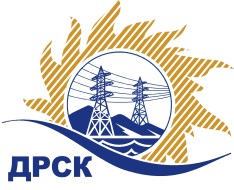 Акционерное Общество«Дальневосточная распределительная сетевая  компания»ПРОТОКОЛ № 412/УР-РЗакупочной комиссии по рассмотрению заявок открытого запроса предложений на право заключения договора на выполнение работ«Капитальный ремонт ВЛ 0,4 кВ г.Николаевск-на-Амуре филиала ХЭС» (закупка 1031 раздела 1.1. ГКПЗ 2018 г.)ПРИСУТСТВОВАЛИ: члены постоянно действующей Закупочной комиссии АО «ДРСК»  1-го уровня.ВОПРОСЫ, ВЫНОСИМЫЕ НА РАССМОТРЕНИЕ ЗАКУПОЧНОЙ КОМИССИИ: О  рассмотрении результатов оценки заявок Участников.Об отклонении заявки Участника ЗАО "Дальпромсервис".О признании заявок соответствующими условиям запроса предложений.О предварительной ранжировке заявок.О проведении переторжки.РЕШИЛИ:По вопросу № 1Признать объем полученной информации достаточным для принятия решения.Утвердить цены, полученные на процедуре вскрытия конвертов с предложениями участников открытого запроса предложений.По вопросу № 2Отклонить заявку Участника ЗАО "Дальпромсервис" от дальнейшего рассмотрения на основании подпункта а) пункта 2.8.2.5 Документации о закупке как поданную Участником, который не отвечает требованиям Документации о закупке.  По вопросу № 3Предлагается признать заявки ООО "НаноЭлектроМонтаж" г. Хабаровск, ООО "ТЕХЦЕНТР" г. Владивосток, АО "Востоксельэлектросетьстрой" г. Хабаровск, ООО "Компания Новая Энергия" г. Новосибирск, АО «Дальневосточная  электротехническая компания» г. Хабаровск соответствующими условиям закупки.По вопросу № 4Утвердить предварительную ранжировку предложений Участников:По вопросу № 5Провести переторжку. Допустить к участию в переторжке предложения следующих участников: ООО "НаноЭлектроМонтаж" г. Хабаровск, ООО "ТЕХЦЕНТР" г. Владивосток, АО "Востоксельэлектросетьстрой" г. Хабаровск, ООО "Компания Новая Энергия" г. Новосибирск, АО «Дальневосточная  электротехническая компания» г. Хабаровск.  Определить форму переторжки: очная. Процедура переторжки будет проводиться в соответствии с Регламентом Торговой площадки Системы https://rushydro.roseltorg.ru.Установить шаг переторжки в размере 0,1% до 1 % от начальной (максимальной) цены договора.Назначить переторжку на 18.06.2018 в 09:00 час. (Амурского времени).Место проведения переторжки: Единая электронная торговая площадка (АО «ЕЭТП»), по адресу в сети «Интернет»: https://rushydro.roseltorg.ruФайл(ы) с новой ценой должны быть предоставлены на ЕЭТП в течение 24 часов с момента завершения процедуры переторжки.Секретарю комиссии уведомить участников, приглашенных к участию в переторжке, о принятом комиссией решенииСекретарь Закупочной комиссии  1 уровня АО «ДРСК»                                                  ____________________       М.Г.ЕлисееваЧувашова О.В.(416-2) 397-242г. Благовещенск                «14» июня 2018№ п/пПорядковый номер заявкиДата и время внесения изменений в заявкуНаименование участникаЗаявка без НДСЗаявка с НДССтавка НДС1127.04.2018 04:10ООО "НаноЭлектроМонтаж" 
ИНН/КПП 7736584929/773601001 
ОГРН 50877462347036 387 000.007 536 660.0018%2227.04.2018 08:52ООО "ТЕХЦЕНТР" 
ИНН/КПП 2539057716/253901001 
ОГРН 10325021310566 380 729.007 529 260.2218%3328.04.2018 07:52АО "Востоксельэлектросетьстрой" 
ИНН/КПП 2702011141/272501001 
ОГРН 10227014039446 365 370.007 511 136.6018%4428.04.2018 10:36ООО "Компания Новая Энергия" 
ИНН/КПП 5404448372/540601001 
ОГРН 11154761337836 387 000.007 536 660.0018%5503.05.2018 06:27ЗАО "Дальпромсервис" 
ИНН/КПП 2703005782/270301001 
ОГРН 10227005277176 289 339.007 421 420.0218%6603.05.2018 07:28АО «Дальневосточная  электротехническая компания» 
ИНН/КПП 2723051681/272301001 
ОГРН 10227011903026 355 892.007 499 952.5618%Основания для отклоненияУчастник имеет кризисное финансовое состояние, что не соответствует подпункту б) пункта 2.5.1.1 Документации о закупке.Место в предварительной ранжировкеНаименование участника и его адресЦена заявки  на участие в закупке без НДС, руб.Цена заявки  на участие в закупке с НДС, руб.Предварительная оценка предпочтительности заявок1 местоАО "Востоксельэлектросетьстрой" 
ИНН/КПП 2702011141/272501001 
ОГРН 10227014039446 365 370.007 511 136.600,522 местоООО "Компания Новая Энергия" 
ИНН/КПП 5404448372/540601001 
ОГРН 11154761337836 387 000.007 536 660.000,503 местоАО «Дальневосточная  электротехническая компания» 
ИНН/КПП 2723051681/272301001 
ОГРН 10227011903026 355 892.007 499 952.560,374 местоООО "ТЕХЦЕНТР" 
ИНН/КПП 2539057716/253901001 
ОГРН 10325021310566 380 729.007 529 260.220,335 местоООО "НаноЭлектроМонтаж" 
ИНН/КПП 7736584929/773601001 
ОГРН 50877462347036 387 000.007 536 660.000,33